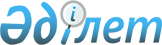 "2013-2015 жылдарға арналған аудандық бюджет туралы" 2012 жылғы 21 желтоқсандағы № 8-2 шешімге өзгерістер мен толықтыру енгізу туралы
					
			Күшін жойған
			
			
		
					Шығыс Қазақстан облысы Күршім аудандық мәслихатының 2013 жылғы 16 шілдедегі N 12-5 шешімі. Шығыс Қазақстан облысының Әділет департаментінде 2013 жылғы 26 шілдеде N 3004 болып тіркелді. Шешімнің қабылдау мерзімінің өтуіне байланысты қолдану тоқтатылды (Күршім аудандық мәслихатының 2013 жылғы 24 желтоқсандағы N 162 хаты)      Ескерту. Шешімнің қабылдау мерзімінің өтуіне байланысты қолдану тоқтатылды (Күршім аудандық мәслихатының 24.12.2013 N 162 хаты).      РҚАО ескертпесі.

      Құжаттың мәтінінде түпнұсқаның пунктуациясы мен орфографиясы сақталған.      Қазақстан Республикасының 2008 жылғы 4 желтоқсандағы Бюджет кодексінің 106, 109 баптарына, Қазақстан Республикасының 2001 жылғы 23 қаңтардағы «Қазақстан Республикасындағы жергілікті мемлекеттік басқару және өзін-өзі басқару туралы» Заңының 6 бабы 1 тармағының 1) тармақшасына және «2013-2015 жылдарға арналған облыстық бюджет туралы» 2012 жылғы 7 желтоқсандағы № 8/99-V шешімге өзгерістер мен толықтырулар енгізу туралы» Шығыс Қазақстан облыстық мәслихатының 2013 жылғы 3 шілдедегі № 12/135-V (нормативтік құқықтық актілерді мемлекеттік тіркеу Тізілімінде 2988 нөмірімен тіркелген) шешіміне сәйкес, Күршім аудандық мәслихаты ШЕШIМ ҚАБЫЛДАДЫ:

      1. «2013-2015 жылдарға арналған аудандық бюджет туралы» аудандық мәслихаттың 2012 жылғы 21 желтоқсандағы № 8-2 шешіміне (нормативтік құқықтық актілерді мемлекеттік тіркеу Тізілімінде 2794 нөмірімен тіркелген, «Рауан-Заря» газетінің 2013 жылғы 16 қаңтардағы № 5, 2013 жылғы 18 қаңтардағы № 6, 2013 жылғы 25 қаңтардағы № 8, 2013 жылғы 30 қаңтардағы № 9, 2013 жылғы 6 ақпандағы № 11, 2013 жылғы 13 ақпандағы № 13 сандарында жарияланды) келесі өзгерістер мен толықтыру енгізілсін:



      1 тармақта:

      1) тармақша келесі редакцияда жазылсын:

      «кірістер - 3893919 мың теңге, соның ішінде:

      салықтық түсімдер бойынша - 468600 мың теңге;

      салықтық емес түсімдер бойынша - 10405 мың теңге;

      негізгі капиталды сатудан түсетін түсімдер - 6000 мың теңге;

      трансферттердің түсімдері бойынша - 3408914 мың теңге;»;

      2) тармақша келесі редакцияда жазылсын:

      «шығындар - 3920966,8 мың теңге;»;

      3) тармақша келесі редакцияда жазылсын:

      «таза бюджеттік кредит беру - 32286,5 мың теңге, соның ішінде:

      бюджеттік кредиттер - 36408,5 мың теңге;

      бюджеттік кредиттерді өтеу - 4122 мың теңге;»;

      5) тармақша келесі редакцияда жазылсын:

      «бюджет тапшылығы (профицит) - - 59334,3 мың теңге;»;

      6) тармақша келесі редакцияда жазылсын:

      «бюджет тапшылығын қаржыландыру (профицитті пайдалану) - 59334,3 мың теңге;»;



      4 тармақ келесі редакцияда жазылсын:

      «Қазақстан Республикасы Еңбек кодексінің 238 бабы 2, 3-тармақтарына сәйкес ауылдық жерде жұмыс істейтін денсаулық сақтау, әлеуметтік қамсыздандыру, білім беру, мәдениет және спорт салалары қызметкерлеріне бюджет қаражаты есебінен лауазымдық жалақылар және қызметтің осы түрлерімен қалалық жағдайларда шұғылданатын азаматтық қызметшілердің жалақыларымен және ставкаларымен салыстырғанда еңбекақылары жиырма бес пайызға көбейтіліп белгіленсін.

      Ауылдық жерлерде жұмыс істейтін денсаулық сақтау, әлеуметтік қамсыздандыру, білім беру, мәдениет және спорт мамандары лауазымдарының тізбесін жергілікті өкілетті органның келісімі бойынша жергілікті атқарушы орган анықтайды.»;



      6 тармақта:

      алтыншы абзац келесі редакцияда жазылсын:

      «Назарбаев зияткерлік мектептері» ДБҰ-ның оқу бағдарламалары бойынша біліктілігін арттырудан өткен мұғалімдерге еңбекақыны арттыруға - 7611 мың теңге;»;

      сегізінші абзац келесі редакцияда жазылсын:

      «эпизоотияға қарсы шараларды жүргізуге - 87036 мың теңге;»;

      6 тармақ мынадай мазмұндағы оныншы абзацпен толықтырылсын:

      «жергілікті атқарушы органдардың штат санын көбейтуге - 8494 мың теңге.»;



      аталған шешімнің 1, 6, 7, 9 қосымшалары осы шешімнің 1, 2, 3,  4 қосымшаларына сәйкес жаңа редакцияда жазылсын.



      2. Осы шешім 2013 жылдың 1 қаңтардан бастап қолданысқа енгізіледі.

       Сессия төрағасы                            Т. Тойбаев      Күршім аудандық

      мәслихаттың хатшысы                        Қ. Әбілмәжінов

Аудандық мәслихаттың

2013 жылғы 16 шілдедегі

№ 12-5 шешіміне 1 қосымшаАудандық мәслихаттың

2012 жылғы 21 желтоқсандағы

№ 8-2 шешіміне 1 қосымша 2013 жылға арналған аудандық бюджет 2013 жыл

Аудандық мәслихаттың

2013 жылғы 16 шілдедегі

№ 12-5 шешіміне 2 қосымшаАудандық мәслихаттың

2012 жылғы 21 желтоқсандағы

№ 8-2 шешіміне 6 қосымша Қаладағы аудан, аудандық маңызы бар қаланың, кент, ауыл (село),

ауылдық (селолық) округ әкімінің қызметін қамтамасыз ету

жөніндегі қызметтер

Аудандық мәслихаттың

2013 жылғы 16 шілдедегі

№ 12-5 шешіміне 3 қосымшаАудандық мәслихаттың

2012 жылғы 21 желтоқсандағы

№ 8-2 шешіміне 7 қосымша Елді мекендердің санитариясын қамтамасыз ету шығындары

Аудандық мәслихаттың

2013 жылғы 16 шілдедегі

№ 12-5 шешіміне 4 қосымшаАудандық мәслихаттың

2012 жылғы 21 желтоқсандағы

№ 8-2 шешіміне 9 қосымша Елді мекендерді абаттандыру мен көгалдандыру шығындары
					© 2012. Қазақстан Республикасы Әділет министрлігінің «Қазақстан Республикасының Заңнама және құқықтық ақпарат институты» ШЖҚ РМК
				СанатыСанатыСанатыСанатыСанатыСомасы

(мың теңге)СыныбыСыныбыСыныбыСыныбыСомасы

(мың теңге)Iшкi сыныбыIшкi сыныбыIшкi сыныбыСомасы

(мың теңге)ЕрекшелiгiЕрекшелiгiСомасы

(мың теңге)АтауыСомасы

(мың теңге)І. Кірістер38939191Салықтық түсімдер46860001Табыс салығы2044492Жеке табыс салығы20444901Төлем көзінен салық салынатын табыстардан ұсталатын жеке табыс салығы17894902Төлем көзінен салық салынбайтын табыстардан ұсталатын жеке табыс салығы2550003Әлеуметтiк салық1713671Әлеуметтік салық17136701Әлеуметтік салық 17136704Меншiкке салынатын салықтар824361Мүлiкке салынатын салықтар3845201Заңды тұлғалардың және жеке кәсіпкерлердің мүлкіне салынатын салық3755202Жеке тұлғалардың мүлкiне салынатын салық9003Жер салығы493001Ауыл шаруашылығы мақсатындағы жерлерге жеке тұлғалардан алынатын жер салығы302Елдi мекендер жерлерiне жеке тұлғалардан алынатын жер салығы334203Өнеркәсіп, көлік, байланыс, қорғаныс жеріне және ауыл шаруашылығына арналмаған өзге де жерге салынатын жер салығы11207Ауыл шаруашылығы мақсатындағы жерлерге заңды тұлғалардан, жеке кәсіпкерлерден, жеке нотариустар мен адвокаттардан алынатын жер салығы7308Елді мекендер жерлеріне заңды тұлғалардан, жеке кәсіпкерлерден, жеке нотариустар мен адвокаттардан алынатын жер салығы14004Көлiк құралдарына салынатын салық3708201Заңды тұлғалардың көлiк құралдарына салынатын салық184502Жеке тұлғалардың көлiк құралдарына салынатын салық352375Бірыңғай жер салығы197201Бірыңғай жер салығы197205Тауарларға, жұмыстарға және қызметтерге салынатын iшкi салықтар73952Акциздер118896Заңды және жеке тұлғалар бөлшек саудада өткізетін, сондай-ақ өзінің өндірістік мұқтаждарына пайдаланылатын бензин (авиациялықты қоспағанда)117897Заңды және жеке тұлғаларға бөлшек саудада өткізетін, сондай-ақ өз өндірістік мұқтаждарына пайдаланылатын дизель отыны103Табиғи және басқа да ресурстарды пайдаланғаны үшiн түсетiн түсiмдер111015Жер учаскелерін пайдаланғаны үшін төлем11104Кәсiпкерлiк және кәсiби қызметтi жүргiзгенi үшiн алынатын алымдар495801Жеке кәсіпкерлерді мемлекеттік тіркегені үшін алынатын алым38002Жекелеген қызмет түрлерiмен айналысу құқығы үшiн алынатын лицензиялық алым150003Заңды тұлғаларды мемлекеттiк тiркегенi және филиалдар мен өкілдіктерді есептік тіркегені, сондай-ақ оларды қайта тіркегені үшін алым40005Жылжымалы мүлікті кепілдікке салуды мемлекеттік тіркегені және кеменің немесе жасалып жатқан кеменің ипотекасы үшін алынатын алым814Көлік құралдарын мемлекеттік тіркегені, сондай-ақ оларды қайта тіркегені үшін алым17018Жылжымайтын мүлiкке құқығын мемлекеттiк тiркегенi үшiн алынатын алым25005Ойын бизнесiне салық13902Тiркелген салық13908Заңдық мәнді іс-әрекеттерді жасағаны және (немесе) оған уәкілеттігі бар мемлекеттік органдар немесе лауазымды адамдар құжаттар бергені үшін алынатын міндетті төлемдер29531Мемлекеттік баж295302Мемлекеттік мекемелерге сотқа берілетін талап арыздарынан алынатын мемлекеттік бажды қоспағанда, мемлекеттік баж сотқа берілетін талап арыздардан, ерекше талап ету істері арыздарынан, ерекше жүргізілетін істер бойынша арыздардан (шағымдардан), сот бұйрығын шығару туралы өтініштерден, атқару парағының дубликатын беру туралы шағымдардан, аралық (төрелік) соттардың және шетелдік соттардың шешімдерін мәжбүрлеп орындауға атқару парағын беру туралы шағымдардың, сот актілерінің атқару парағының және өзге де құжаттардың көшірмелерін қайта беру туралы шағымдардан алынады60004Азаматтық хал актілерін тіркегені үшін, сондай-ақ азаматтарға азаматтық хал актілерін тіркеу туралы куәліктерді және азаматтық хал актілері жазбаларын өзгертуге, толықтыруға және қалпына келтіруге байланысты куәліктерді қайтадан бергені үшін мемлекеттік баж160005Шетелге баруға және Қазақстан Республикасына басқа мемлекеттерден адамдарды шақыруға құқық беретін құжаттарды ресімдегені үшін, сондай-ақ осы құжаттарға өзгерістер енгізгені үшін мемлекеттік баж807Қазақстан Республикасының азаматтығын алу, Қазақстан Республикасының азаматтығын қалпына келтіру және Қазақстан Республикасының азаматтығын тоқтату туралы құжаттарды ресімдегені үшін мемлекеттік баж408Тұрғылықты жерін тіркегені үшін мемлекеттік баж54009Аңшы куәлігін бергені және оны жыл сайын тіркегені үшін мемлекеттік баж710Жеке және заңды тұлғалардың азаматтық, қызметтік қаруының (аңшылық суық қаруды, белгі беретін қаруды, ұңғысыз атыс қаруын, механикалық шашыратқыштарды, көзден жас ағызатын немесе тітіркендіретін заттар толтырылған аэрозольді және басқа құрылғыларды, үрлемелі қуаты 7,5 Дж-дан аспайтын пневматикалық қаруды қоспағанда және калибрі 4,5 мм-ге дейінгілерін қоспағанда) әрбір бірлігін тіркегені және қайта тіркегені үшін алынатын мемлекеттік баж1112Қаруды және оның оқтарын сақтауға немесе сақтау мен алып жүруге, тасымалдауға, Қазақстан Республикасының аумағына әкелуге және Қазақстан Республикасынан әкетуге рұқсат бергені үшін алынатын мемлекеттік баж 9121Тракторшы-машинисттің куәлігі берілгені үшін алынатын мемлекеттік баж922Салықтық емес түсiмдер1040501Мемлекеттік меншіктен түсетін кірістер4005Мемлекет меншігіндегі мүлікті жалға беруден түсетін кірістер40008Аудандық маңызы бар қала, ауыл, кент, ауылдық округ әкімдерінің басқаруындағы мемлекеттік мүлікті жалға беруден түсетін кірістерді қоспағанда ауданның (облыстық маңызы бар қаланың) коммуналдық меншігіндегі мүлікті жалға беруден түсетін кірістер4007Мемлекеттік бюджеттен берілген кредиттер бойынша сыйақылар513Жеке тұлғаларға жергілікті бюджеттен берілген бюджеттік кредиттер бойынша сыйақылар506Басқа да салықтық емес түсiмдер100001Басқа да салықтық емес түсiмдер1000007Бұрын жергілікті бюджеттен алынған, пайдаланылмаған қаражаттардың қайтарылуы250009Жергіліктік бюджетке түсетін салықтық емес басқа да түсімдер75003Негізгі капиталды сатудан түсетін түсімдер600003Жердi және материалдық емес активтердi сату60001Жерді сату600001Жер учаскелерін сатудан түсетін түсімдер60004Трансферттердің түсімдері340891402Мемлекеттiк басқарудың жоғары тұрған органдарынан түсетiн трансферттер34089142Облыстық бюджеттен түсетiн трансферттер340891401Ағымдағы нысаналы трансферттер39627802Нысаналы даму трансферттері46445503Субвенциялар2548181Функционалдық топФункционалдық топФункционалдық топФункционалдық топФункционалдық топФункционалдық топСомасы

(мың теңге)Кіші функцияКіші функцияКіші функцияКіші функцияКіші функцияСомасы

(мың теңге)Бюджеттік бағдарламалардың әкімшісіБюджеттік бағдарламалардың әкімшісіБюджеттік бағдарламалардың әкімшісіБюджеттік бағдарламалардың әкімшісіСомасы

(мың теңге)БағдарламаБағдарламаБағдарламаСомасы

(мың теңге)Кіші бағдарламаКіші бағдарламаСомасы

(мың теңге)АтауыСомасы

(мың теңге)ІІ. Бюджет шығыстарының функционалдық сыныптамасы392096701Жалпы сипаттағы мемлекеттiк қызметтер3482551Мемлекеттiк басқарудың жалпы функцияларын орындайтын өкiлдi, атқарушы және басқа органдар319308112Аудан (облыстық маңызы бар қала) мәслихатының аппараты14121001Аудан (облыстық маңызы бар қала) мәслихатының қызметін қамтамасыз ету жөніндегі қызметтер14121122Аудан (облыстық маңызы бар қала) әкімінің аппараты141155001Аудан (облыстық маңызы бар қала) әкімінің қызметін қамтамасыз ету жөніндегі қызметтер65890003Мемлекеттік органның күрделі шығыстары75265123Қаладағы аудан, аудандық маңызы бар қала, кент, ауыл (село), ауылдық (селолық) округ әкімінің аппараты164032001Қаладағы аудан, аудандық маңызы бар қаланың, кент, ауыл (село), ауылдық (селолық) округ әкімінің қызметін қамтамасыз ету жөніндегі қызметтер154194011Республикалық бюджеттен берілетін трансферттер есебiнен7426015Жергілікті бюджет қаражаты есебінен146768022Мемлекеттік органның күрделі шығыстары9838011Республикалық бюджеттен берілетін трансферттер есебiнен015Жергілікті бюджет қаражаты есебінен98382Қаржылық қызмет16584452Ауданның (облыстық маңызы бар қаланың) қаржы бөлімі16584001Ауданның (облыстық маңызы бар қаланың) бюджетін орындау және ауданның (облыстық маңызы бар қаланың) коммуналдық меншігін басқару саласындағы мемлекеттік саясатты іске асыру жөніндегі қызметтер 12380003Салық салу мақсатында мүлікті бағалауды жүргізу297010Жекешелендіру, коммуналдық меншікті басқару, жекешелендіруден кейінгі қызмет және осыған байланысты дауларды реттеу 477018Мемлекеттік органның күрделі шығыстары34305Жоспарлау және статистикалық қызмет12363453Ауданның (облыстық маңызы бар қаланың) экономика және бюджеттік жоспарлау бөлімі12363001Экономикалық саясатты, мемлекеттік жоспарлау жүйесін қалыптастыру және дамыту және ауданды (облыстық маңызы бар қаланы) басқару саласындағы мемлекеттік саясатты іске асыру жөніндегі қызметтер1236302Қорғаныс304511Әскери мұқтаждар10486122Аудан (облыстық маңызы бар қала) әкімінің аппараты10486005Жалпыға бірдей әскери міндетті атқару шеңберіндегі іс-шаралар104862Төтенше жағдайлар жөнiндегi жұмыстарды ұйымдастыру19965122Аудан (облыстық маңызы бар қала) әкімінің аппараты19965006Аудан (облыстық маңызы бар қала) ауқымындағы төтенше жағдайлардың алдын алу және оларды жою15131007Аудандық (қалалық) ауқымдағы дала өрттерінің, сондай-ақ мемлекеттік өртке қарсы қызмет органдары құрылмаған елдi мекендерде өрттердің алдын алу және оларды сөндіру жөніндегі іс-шаралар483403Қоғамдық тәртіп, қауіпсіздік, құқықтық, сот, қылмыстық-атқару қызметі63009Қоғамдық тәртіп және қауіпсіздік саласындағы басқа да қызметтер6300458Ауданның (облыстық маңызы бар қаланың) тұрғын үй-коммуналдық шаруашылығы, жолаушылар көлігі және автомобиль жолдары бөлімі6300021Елдi мекендерде жол жүрісі қауiпсiздiгін қамтамасыз ету630004Бiлiм беру25184471Мектепке дейiнгi тәрбие және оқыту130756464Ауданның (облыстық маңызы бар қаланың) білім бөлімі130756009Мектепке дейінгі тәрбие ұйымдарының қызметін қамтамасыз ету46828011Республикалық бюджеттен берілетін трансферттер есебiнен275015Жергілікті бюджет қаражаты есебінен46553040Мектепке дейінгі білім беру ұйымдарында мемлекеттік білім беру тапсырысын іске асыруға83928011Республикалық бюджеттен берілетін трансферттер есебiнен839282Бастауыш, негізгі орта және жалпы орта білім беру1950915464Ауданның (облыстық маңызы бар қаланың) білім бөлімі1950915003Жалпы білім беру1889743011Республикалық бюджеттен берілетін трансферттер есебiнен35707015Жергілікті бюджет қаражаты есебінен1854036006Балаларға қосымша білім беру 611729Бiлiм беру саласындағы өзге де қызметтер436776464Ауданның (облыстық маңызы бар қаланың) білім бөлімі72399001Жергілікті деңгейде білім беру саласындағы мемлекеттік саясатты іске асыру жөніндегі қызметтер13237002Ақпараттық жүйелер құру1700005Ауданның (облыстық маңызы бар қаланың) мемлекеттік білім беру мекемелер үшін оқулықтар мен оқу-әдiстемелiк кешендерді сатып алу және жеткізу8440015Жетім баланы (жетім балаларды) және ата-аналарының қамқорынсыз қалған баланы (балаларды) күтіп-ұстауға асыраушыларына ай сайынғы ақшалай қаражат төлемдері10423011Республикалық бюджеттен берілетін трансферттер есебiнен10423067Ведомстволық бағыныстағы мемлекеттік мекемелерінің және ұйымдарының күрделі шығыстары36734011Республикалық бюджеттен берілетін трансферттер есебiнен16388015Жергілікті бюджет қаражаты есебінен20346068Халықтың компьютерлік сауаттылығын арттыруды қамтамасыз ету1865466Ауданның (облыстық маңызы бар қаланың) сәулет, қала құрылысы және құрылыс бөлімі364377037Білім беру объектілерін салу және реконструкциялау364377015Жергілікті бюджет қаражаты есебінен36437706Әлеуметтiк көмек және әлеуметтiк қамсыздандыру2298812Әлеуметтiк көмек207305451Ауданның (облыстық маңызы бар қаланың) жұмыспен қамту және әлеуметтік бағдарламалар бөлімі207305002Еңбекпен қамту бағдарламасы33968011Республикалық бюджеттен берілетін трансферттер есебiнен0100Қоғамдық жұмыстар30814101Жұмыссыздарды кәсіптік даярлау және қайта даярлау1014102Халықты жұмыспен қамту саласында азаматтарды әлеуметтік қорғау жөніндегі қосымша шаралар2140004Ауылдық жерлерде тұратын денсаулық сақтау, білім беру, әлеуметтік қамтамасыз ету, мәдениет, спорт және ветеринар мамандарына отын сатып алуға Қазақстан Республикасының заңнамасына сәйкес әлеуметтік көмек көрсету12910005Мемлекеттік атаулы әлеуметтік көмек 2880015Жергілікті бюджет қаражаты есебінен2880006Тұрғын үй көмегі17000007Жергілікті өкілетті органдардың шешімі бойынша мұқтаж азаматтардың жекелеген топтарына әлеуметтік көмек71806028Облыстық бюджеттен берілетін трансферттер есебінен66996029Ауданның (облыстық маңызы бар қаланың)бюджет қаражаты есебінен48100091999 жылдың 26 шілдесінде «Отан», «Даңқ» ордендерімен марапатталған, «Халық Қаһарманы» атағын және республиканың құрметті атақтарын алған азаматтарды әлеуметтік қолдау43010Үйден тәрбиеленіп оқытылатын мүгедек балаларды материалдық қамтамасыз ету2560014Мұқтаж азаматтарға үйде әлеуметтiк көмек көрсету35457011Республикалық бюджеттен берілетін трансферттер есебiнен8327015Жергілікті бюджет қаражаты есебінен2713001618 жасқа дейінгі балаларға мемлекеттік жәрдемақылар26173017Мүгедектерді оңалту жеке бағдарламасына сәйкес, мұқтаж мүгедектерді міндетті гигиеналық құралдармен және ымдау тілі мамандарының қызмет көрсетуін, жеке көмекшілермен қамтамасыз ету4508023Жұмыспен қамту орталықтарының қызметін қамтамасыз ету0011Республикалық бюджеттен трансферттер есебінен09Әлеуметтiк көмек және әлеуметтiк қамтамасыз ету салаларындағы өзге де қызметтер22576451Ауданның (облыстық маңызы бар қаланың) жұмыспен қамту және әлеуметтік бағдарламалар бөлімі22576001Жергілікті деңгейде халық үшін әлеуметтік бағдарламаларды жұмыспен қамтуды қамтамасыз етуді іске асыру саласындағы мемлекеттік саясатты іске асыру жөніндегі қызметтер19422011Жәрдемақыларды және басқа да әлеуметтік төлемдерді есептеу, төлеу мен жеткізу бойынша қызметтерге ақы төлеу2760021Мемлекеттік органның күрделі шығыстары 39407Тұрғын үй-коммуналдық шаруашылық2119801Тұрғын үй шаруашылығы17286455Ауданның (облыстық маңызы бар қаланың) мәдениет және тілдерді дамыту бөлімі310024Жұмыспен қамту-2020 жол картасы бойынша қалаларды және ауылдық елді мекендерді дамыту шеңберінде объектілерді жөндеу310011Республикалық бюджеттен берілетін трансферттер0015Жергілікті бюджет қаражаты есебінен310458Ауданның (облыстық маңызы бар қаланың) тұрғын үй-коммуналдық шаруашылығы, жолаушылар көлігі және автомобиль жолдары бөлімі12976002Мемлекеттiк қажеттiлiктер үшiн жер учаскелерiн алып қою, соның iшiнде сатып алу жолымен алып қою және осыған байланысты жылжымайтын мүлiктi иелiктен айыру550011Республикалық бюджеттен берілетін трансферттер есебiнен015Жергілікті бюджет қаражаты есебінен550004Азматтардың жекелген санаттарын тұрғын үймен қамтамасыз ету6500041«Жұмыспен қамту-2020» жол картасы бойынша қалаларды және ауылдық елді мекендерді дамыту шеңберінде объектілерді жөндеу және абаттандыру5926011Республикалық бюджеттен берілетін трансферттер0015Жергілікті бюджет қаражаты есебінен5926464Ауданның (облыстық маңызы бар қаланың) білім бөлімі0026«Жұмыспен қамту-2020» бағдарламасы бойынша ауылдық елді мекендерді дамыту шеңберінде объектілерді жөндеу0011Республикалық бюджеттен берілетін трансферттер0466Ауданның (облыстық маңызы бар қаланың) сәулет, қала құрылысы және құрылыс бөлімі4000003Мемлекеттік коммуналдық тұрғын үй қорының тұрғын үйін жобалау, салу және (немесе) сатып алу 4000015Жергілікті бюджет қаражаты есебінен40002Коммуналдық шаруашылық30593458Ауданның (облыстық маңызы бар қаланың) тұрғын үй-коммуналдық шаруашылығы, жолаушылар көлігі және автомобиль жолдары бөлімі22593012Сумен жабдықтау және су бөлу жүйесінің қызмет етуі 22593466Ауданның (облыстық маңызы бар қаланың) сәулет, қала құрылысы және құрылыс бөлімі8000005Коммуналдық шаруашылығын дамыту3000011Республикалық бюджеттен берілетін трансферттер есебiнен0015Жергілікті бюджет қаражаты есебінен3000006Сумен жабдықтау және су бұру жүйесін дамыту 5000015Жергілікті бюджет қаражаты есебінен50003Елді-мекендерді көркейту164101123Қаладағы аудан, аудандық маңызы бар қала, кент, ауыл (село), ауылдық (селолық) округ әкімінің аппараты46376008Елді мекендерде көшелерді жарықтандыру19030009Елді мекендердің санитариясын қамтамасыз ету10267010Жерлеу орындарын күтіп-ұстау және туысы жоқ адамдарды жерлеу176011Елді мекендерді абаттандыру мен көгалдандыру16903458Ауданның (облыстық маңызы бар қаланың) тұрғын үй-коммуналдық шаруашылығы, жолаушылар көлігі және автомобиль жолдары бөлімі117725015Елдi мекендердегі көшелердi жарықтандыру17000018Елдi мекендердi абаттандыру және көгалдандыру10072508Мәдениет, спорт, туризм және ақпараттық кеңістiк2869671Мәдениет саласындағы қызмет211344455Ауданның (облыстық маңызы бар қаланың) мәдениет және тілдерді дамыту бөлімі100889003Мәдени-демалыс жұмысын қолдау100889466Ауданның (облыстық маңызы бар қаланың) сәулет, қала құрылысы және құрылыс бөлімі110455011Мәдениет объектілерін дамыту110455015Жергілікті бюджет қаражаты есебінен1104552Спорт13237465Ауданның (облыстық маңызы бар қаланың) Дене шынықтыру және спорт бөлімі13237006Аудандық (облыстық маңызы бар қалалық) деңгейде спорттық жарыстар өткiзу5552007Әртүрлi спорт түрлерi бойынша аудан (облыстық маңызы бар қала) құрама командаларының мүшелерiн дайындау және олардың облыстық спорт жарыстарына қатысуы76853Ақпараттық кеңiстiк35930455Ауданның (облыстық маңызы бар қаланың) мәдениет және тілдерді дамыту бөлімі26330006Аудандық (қалалық) кiтапханалардың жұмыс iстеуi25923007Мемлекеттік тілді және Қазақстан халықтарының басқа да тілдерін дамыту407456Ауданның (облыстық маңызы бар қаланың) ішкі саясат бөлімі9600002Газеттер мен журналдар арқылы мемлекеттік ақпараттық саясат жүргізу жөніндегі қызметтер96009Мәдениет, спорт, туризм және ақпараттық кеңiстiктi ұйымдастыру жөнiндегi өзге де қызметтер26456455Ауданның (облыстық маңызы бар қаланың) мәдениет және тілдерді дамыту бөлімі7704001Жергілікті деңгейде тілдерді және мәдениетті дамыту саласындағы мемлекеттік саясатты іске асыру жөніндегі қызметтер7554032Ведомстволық бағыныстағы мемлекеттік мекемелерінің және ұйымдарының күрделі шығыстары150456Ауданның (облыстық маңызы бар қаланың) ішкі саясат бөлімі10758001Жергілікті деңгейде ақпарат, мемлекеттілікті нығайту және азаматтардың әлеуметтік сенімділігін қалыптастыру саласында мемлекеттік саясатты іске асыру жөніндегі қызметтер8846003Жастар саясаты саласында іс-шараларды іске асыру1672006Мемлекеттік органның күрделі шығыстары240465Ауданның (облыстық маңызы бар қаланың) Дене шынықтыру және спорт бөлімі7994001Жергілікті деңгейде дене шынықтыру және спорт саласындағы мемлекеттік саясатты іске асыру жөніндегі қызметтер799410Ауыл, су, орман, балық шаруашылығы, ерекше қорғалатын табиғи аумақтар, қоршаған ортаны және жануарлар дүниесін қорғау, жер қатынастары1179381Ауыл шаруашылығы21954453Ауданның (облыстық маңызы бар қаланың) экономика және бюджеттік жоспарлау бөлімі8739099Мамандардың әлеуметтік көмек көрсетуі жөніндегі шараларды іске асыру8739011Республикалық бюджеттен трансферттер есебінен8739474Ауданның (облыстық маңызы бар қаланың) ауыл шаруашылығы және ветеринария бөлімі13215001Жергілікті деңгейде ауыл шаруашылығы және ветеринария саласындағы мемлекеттік саясатты іске асыру жөніндегі қызметтер11590005Мал көмінділерінің (биотермиялық шұңқырлардың) жұмыс істеуін қамтамасыз ету824007Қаңғыбас иттер мен мысықтарды аулауды және жоюды ұйымдастыру8016Жер қатынастары8948463Ауданның (облыстық маңызы бар қаланың) жер қатынастары бөлімі8948001Аудан (облыстық маңызы бар қала) аумағында жер қатынастарын реттеу саласындағы мемлекеттік саясатты іске асыру жөніндегі қызметтер89489Ауыл, су, орман, балық шаруашылығы және қоршаған ортаны қорғау мен жер қатынастары саласындағы өзге де қызметтер87036474Ауданның (облыстық маңызы бар қаланың) ауыл шаруашылығы және ветеринария бөлімі87036013Эпизоотияға қарсы іс-шаралар жүргізу87036011Республикалық бюджеттен берілетін трансферттер есебiнен8703611Өнеркәсіп, сәулет, қала құрылысы және құрылыс қызметі199852Сәулет, қала құрылысы және құрылыс қызметі19985466Ауданның (облыстық маңызы бар қаланың) сәулет, қала құрылысы және құрылыс бөлімі19985001Құрылыс, облыс қалаларының, аудандарының және елді мекендерінің сәулеттік бейнесін жақсарту саласындағы мемлекеттік саясатты іске асыру және ауданның (облыстық маңызы бар қаланың) аумағын оңтайлы және тиімді қала құрылыстық игеруді қамтамасыз ету жөніндегі қызметтер16265013Аудан аумағында қала құрылысын дамытудың кешенді схемаларын, аудандық (облыстық) маңызы бар қалалардың, кенттердің және өзге де ауылдық елді мекендердің бас жоспарларын әзірлеу3600015Мемлекеттік органның күрделі шығыстары 12012Көлiк және коммуникация753001Автомобиль көлiгi72300123Қаладағы аудан, аудандық маңызы бар қала, кент, ауыл (село), ауылдық (селолық) округ әкімінің аппараты300013Аудандық маңызы бар қалаларда, кенттерде, ауылдарда (селоларда), ауылдық (селолық) округтерде автомобиль жолдарының жұмыс істеуін қамтамасыз ету300458Ауданның (облыстық маңызы бар қаланың) тұрғын үй-коммуналдық шаруашылығы, жолаушылар көлігі және автомобиль жолдары бөлімі72000023Автомобиль жолдарының жұмыс істеуін қамтамасыз ету720009Көлiк және коммуникациялар саласындағы өзге де қызметтер3000458Ауданның (облыстық маңызы бар қаланың) тұрғын үй-коммуналдық шаруашылығы, жолаушылар көлігі және автомобиль жолдары бөлімі3000024Кентiшiлiк (қалаішiлiк), қала маңындағы ауданiшiлiк қоғамдық жолаушылар тасымалдарын ұйымдастыру300013Басқалар737223Кәсiпкерлiк қызметтi қолдау және бәсекелестікті қорғау6733469Ауданның (облыстық маңызы бар қаланың) кәсіпкерлік бөлімі6733001Жергілікті деңгейде кәсіпкерлік пен өнеркәсіпті дамыту саласындағы мемлекеттік саясатты іске асыру жөніндегі қызметтер6204004Мемлекеттік органның күрделі шығыстары5299Басқалар66989452Ауданның (облыстық маңызы бар қаланың) қаржы бөлімі9200012Ауданның (облыстық маңызы бар қаланың) жергілікті атқарушы органының резерві 9200100Ауданның (облыстық маңызы бар қаланың) аумағындағы табиғи және техногендік сипаттағы төтенше жағдайларды жоюға арналған ауданның (облыстық маңызы бар қаланың) жергілікті атқарушы органының төтенше резерві9200458Ауданның (облыстық маңызы бар қаланың) тұрғын үй-коммуналдық шаруашылығы, жолаушылар көлігі және автомобиль жолдары бөлімі57789001Жергілікті деңгейде тұрғын үй-коммуналдық шаруашылығы, жолаушылар көлігі және автомобиль жолдары саласындағы мемлекеттік саясатты іске асыру жөніндегі қызметтер12711040«Өңірлерді дамыту» Бағдарламасы шеңберінде өңірлерді экономикалық дамытуға жәрдемдесу бойынша шараларды іске асыру25067011Республикалық бюджеттен берілетін трансферттер25067015Жергілікті бюджет қаражаты есебінен0067Ведомстволық бағыныстағы мемлекеттік мекемелерінің және ұйымдарының күрделі шығыстары2001114Борышқа қызмет көрсету51Борышқа қызмет көрсету5452Ауданның (облыстық маңызы бар қаланың) қаржы бөлімі5013Жергілікті атқарушы органдардың облыстық бюджеттен қарыздар бойынша сыйақылар мен өзге де төлемдерді төлеу бойынша борышына қызмет көрсету515Трансферттер1735,81Трансферттер1735,8029Облыстық бюджеттерге, Астана және Алматы қалаларының бюджеттеріне әкiмшiлiк-аумақтық бiрлiктiң саяси, экономикалық және әлеуметтiк тұрақтылығына, адамдардың өмiрi мен денсаулығына қатер төндiретiн табиғи және техногендік сипаттағы төтенше жағдайлар туындаған жағдайда, жалпы республикалық немесе халықаралық маңызы бар іс-шаралар жүргізуге берілетін ағымдағы нысаналы трансферттер452Ауданның (облыстық маңызы бар қаланың) қаржы бөлімі1735,8006Нысаналы пайдаланылмаған (толық пайдаланылмаған) трансферттерді қайтару1255,8024Мемлекеттік органдардың функцияларын мемлекеттік басқарудың төмен тұрған деңгейлерінен жоғарғы деңгейлерге беруге байланысты жоғары тұрған бюджеттерге берілетін ағымдағы нысаналы трансферттер480ІІІ. ТАЗА БЮДЖЕТТІК КРЕДИТ БЕРУ32286,5Бюджеттік кредиттер36408,510Ауыл, су, орман, балық шаруашылығы, ерекше қорғалатын табиғи аумақтар, қоршаған ортаны және жануарлар дүниесін қорғау, жер қатынастары36408,51Ауыл шаруашылығы36408,5453Ауданның (облыстық маңызы бар қаланың) экономика және бюджеттік жоспарлау бөлімі36408,5006Мамандарды әлеуметтік қолдау шараларын іске асыру үшін бюджеттік кредиттер36408,5013Республикалық бюджеттен берілген кредиттер есебінен36351015Жергілікті бюджет қаражаты есебінен57,5Бюджеттік кредиттерді өтеу41225Бюджеттік кредиттерді өтеу412201Бюджеттік кредиттерді өтеу41221Мемлекеттік бюджеттен берілген бюджеттік кредиттерді өтеу4122IV. ҚАРЖЫ АКТИВТЕРІМЕН ЖАСАЛАТЫН ОПЕРАЦИЯЛАР БОЙЫНША САЛЬДО0Қаржы активтерін сатып алу013Басқалар09Басқалар0452Ауданның (облыстық маңызы бар қаланың) қаржы бөлімі0014Заңды тұлғалардың жарғылық капиталын қалыптастыру немесе ұлғайту0V. БЮДЖЕТ (ПРОФИЦИТ) ТАПШЫЛЫҒЫ -59334VI. БЮДЖЕТ ТАПШЫЛЫҒЫН (ПРОФИЦИТТІ ПАЙДАЛАНУ) ҚАРЖЫЛАНДЫРУ59334,37Қарыздардың түсуі3635101Ішкі мемлекеттік қарыздар363512Қарыз шарттары36351003Ауданның (облыстық маңызы бар қаланың) жергілікті атқарушы органы алатын қарыздар3635116Қарыздарды өтеу41221Қарыздарды өтеу4122452Ауданның (облыстық маңызы бар қаланың) қаржы бөлімі4122008Жергілікті атқарушы органның жоғары тұрған бюджет алдындағы борышын өтеу41228Бюджет қаражаттарының пайдаланылатын қалдықтары27105,301Бюджет қаражаты қалдықтары27105,31Бюджет қаражатының бос қалдықтары27105,3Р/с

№ АтауыСомасы (мың теңге)Сомасы (мың теңге)Сомасы (мың теңге)123001015123001011123022000Барлығы146768742698381Күршім ауылдық округі15163114858652Теректі ауылдық округі149988825133Абай ауылдық округі117614541204Ақбұлақ ауылдық округі112564542405Балықшы ауылдық округі123704542206Боран ауылдық округі1144745407Қалғұты ауылдық округі106994541208Қалжыр ауылдық округі1227345409Құйған ауылдық округі1129345412010Маралды ауылдық округі11372882240011Сарыөлең ауылдық округі1283588212012Төсқайың ауылдық округі11301454120Р/с

№ АтауыСомасы (мың теңге)123009000Барлығы102671Күршім ауылдық округі28122Теректі ауылдық округі9403Абай ауылдық округі12104Ақбұлақ ауылдық округі4805Балықшы ауылдық округі1006Боран ауылдық округі3907Қалғұты ауылдық округі16048Қалжыр ауылдық округі7839Құйған ауылдық округі94610Маралды ауылдық округі44011Сарыөлең ауылдық округі30312Төсқайың ауылдық округі259Р/с

№ АтауыСомасы (мың теңге)123011000Барлығы169031Күршім ауылдық округі68702Теректі ауылдық округі6003Абай ауылдық округі4704Ақбұлақ ауылдық округі4005Балықшы ауылдық округі26316Боран ауылдық округі4007Қалғұты ауылдық округі10008Қалжыр ауылдық округі4559Құйған ауылдық округі60010Маралды ауылдық округі60011Сарыөлең ауылдық округі247712Төсқайың ауылдық округі400